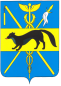 АДМИНИСТРАЦИЯБОГУЧАРСКОГО МУНИЦИПАЛЬНОГО РАЙОНАВОРОНЕЖСКОЙ ОБЛАСТИПОСТАНОВЛЕНИЕот «23» мая 2024 года № 258            г. БогучарО порядке расходования средств на реализацию мероприятий областной адресной программы капитального ремонта в рамках государственной программы Воронежской области «Развитие образования» и назначении уполномоченного органа по расходованию указанных средствВ соответствии с Бюджетным кодексом Российской Федерации, Законом Воронежской области от 25.12.2023 № 137-ОЗ «Об областном бюджете на 2024 год и на плановый период 2025 и 2026 годов», Правилами, устанавливающими общее требование к формированию, предоставлению и распределению субсидий местным бюджетам из областного бюджета, утвержденными постановлением правительства Воронежской области от 08.11.2019 № 1083 «Об утверждении Правил, устанавливающих общие требования к формированию, предоставлению и распределению субсидий местным бюджетам из областного бюджета», Порядком предоставления и распределения субсидий из областного бюджета бюджетам муниципальных образований Воронежской области на реализацию мероприятий областной адресной программы капитального ремонта, в рамках государственной программы Воронежской области «Развитие образования», утвержденным постановлением правительства Воронежской области от 17.12.2013 № 1102 «Об утверждении государственной программы Воронежской области «Развитие образования», постановлением Правительства Воронежской области от 22.01.2024 № 33 «Об утверждении областной адресной программы капитального ремонта объектов капитального строительства, находящихся в областной (муниципальной) собственности, благоустройства прилегающей к ним территории и их материально- технического оснащения на 2024 год и на плановый период 2025 и 2026 годов», соглашением о предоставлении субсидии из бюджета Воронежской области бюджету Богучарского муниципального района на реализацию мероприятий областной адресной программы капитального ремонта в рамках государственной программы Воронежской области «Развитие образования» от 12.02.2024 № 668-2, администрация Богучарского муниципального района Воронежской области п о с т а н о в л я е т:1. Утвердить Порядок расходования средств на реализацию мероприятий областной адресной программы капитального ремонта в рамках государственной программы Воронежской области «Развитие образования» на 2024 год согласно приложению.2. Назначить отдел по образованию, опеке и попечительству администрации Богучарского муниципального района Воронежской области уполномоченным органом по расходования средств на реализацию мероприятий областной адресной программы капитального ремонта в рамках государственной программы Воронежской области «Развитие образования» на 2024 год. 3. Контроль за выполнением данного постановления оставляю за собой.Приложение к постановлению администрации Богучарского муниципального района Воронежской областиот 23.05.2024 № 258Порядокрасходования средств на реализацию мероприятий областной адресной программы капитального ремонта в рамках государственной программы Воронежской области «Развитие образования»Настоящий Порядок определяет механизм расходования средств на реализацию мероприятий областной адресной программы капитального ремонта в рамках государственной программы Воронежской области «Развитие образования» на 2024 год.1. Расходования средств на реализацию мероприятий областной адресной программы капитального ремонта в рамках государственной программы Воронежской области «Развитие образования» осуществляется по разделу 07 «Образование», подразделу 02 «Общее образование», целевой статье 02 1 02 S9620 «Расходы на реализацию мероприятий адресной программы капитального ремонта по объектам образования», вид расходов: 243 «Закупка товаров, работ, услуг в целях капитального ремонта государственного (муниципального) имущества»; 242 «Закупка товаров, работ, услуг в сфере информационно-коммуникационных технологий».2. Расходования средств на реализацию мероприятий областной адресной программы капитального ремонта в рамках государственной программы Воронежской области «Развитие образования» осуществляется общеобразовательными учреждениями с лицевых счетов получателя бюджетных средств, открытых в финансовом отделе администрации Богучарского муниципального района Воронежской области.3. Уполномоченный орган обязуется:3.1. Обеспечить представление в департамент образования, науки и молодежной политики, отчеты о (об):- расходах бюджета Богучарского муниципального района, в целях софинансирования которых предоставляется Субсидия на реализацию мероприятий областной адресной программы капитального ремонта в рамках государственной программы Воронежской области «Развитие образования» осуществляется согласно приложению № 3 к соглашению № 668-2 от 12.02.2024 года, не позднее 5 числа месяца, следующего за кварталом;- достижении значений показателей результативности использования Субсидии на реализацию мероприятий областной адресной программы капитального ремонта в рамках государственной программы Воронежской области «Развитие образования» по форме согласно приложению № 4 к соглашению № 668-2 от 12.02.2024 года не позднее 15 числа месяца, следующего за годом, в котором была получена субсидия.3.2. Возвратить в бюджет Воронежской области не использованный по состоянию на 1 января финансового года, следующего за отчетным, остаток средств субсидии на реализацию мероприятий областной адресной программы капитального ремонта в рамках государственной программы Воронежской области «Развитие образования» в сроки, установленные бюджетным законодательством Российской Федерации;3.3. Нести ответственность за нецелевое использование субсидии на реализацию мероприятий областной адресной программы капитального ремонта в рамках государственной программы Воронежской области «Развитие образования» в порядке, установленном законодательством Российской Федерации, а также за представление недостоверных сведений и нарушение сроков их представления.Глава Богучарского муниципального районаВ.В. Кузнецов 